ECOLE MILITAIRE PREPARATOIRE ET TECHNIQUE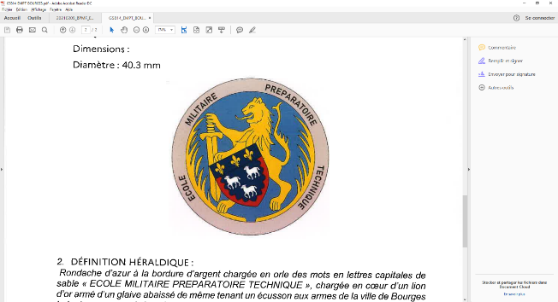 Fiche de renseignements parents/élèvesFICHE PARENTSParent 1 Informations personnellesPrénom 		Nom 		Date de naissance 		Situation familiale 		CoordonnéesAdresse complète 		Téléphone portable		Email		Informations professionnellesProfession 		Nom de l’employeur		Adresse de l’employeur 		ScolaritéCommunication PRONOTE : 		Parent 2Informations personnellesPrénom 		Nom 		Date de naissance 		Situation familiale 		CoordonnéesAdresse complète 		Téléphone portable		Email		Informations professionnellesProfession 		Nom de l’employeur		Adresse de l’employeur 		ScolaritéCommunication PRONOTE : 		ECOLE MILITAIRE PREPARATOIRE ET TECHNIQUEFiche de renseignements parents/élèvesFICHE ELEVEInformations personnellesPrénom 		Nom 		Genre		Date de naissance 		Lieu de naissance (avec code postal)	N° de sécurité sociale		CoordonnéesAdresse de permissions 		Téléphone portable 		Email (obligatoire) 		Informations familialesNombre de frères		Nombre de sœurs 		Place dans la fratrie		Personne à prévenir en cas d’accident	Informations santéAllergies éventuelles 		Restrictions alimentaires		Port de lunettes/lentilles		